国际人道与可持续发展创新者计划——全球在线学堂 2021 之南京实地考察南京市政府将于 11 月底至 12 月初举办第九届历史文化名城博览会，以“文 学深入社区 ·构建城市韧性”为主题。大会主论坛将围绕玄武湖梁州区域（梁代 昭明太子读书处、明朝黄册库所在地，现先锋诗歌书店所在地、本地市民与读书 会等公共文学活动空间），与本地文化专家、管理人员等进行交流，研究文脉绵 延与空间环境之间的关系，探索文学对塑造城市韧性的驱动力，绘制文学空间知 识图谱和城市意向图。学员通过参加本次名城博览会，参访南京“一城一河”城市风貌，对话南京 “文学之都”城市空间，体验南京非遗手工艺创新成果展示，听取国内外顶尖学 术专家关于可持续发展的先进理念，运用“实地调研+论坛学习+互动体验”的 形式，达到沉浸式的学习效果。活动经费包括交通和食宿。请有意向报名的北京师范大学在校生将以下报名材料发送至邮箱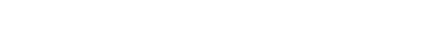 ssdpp-ia@bnu.edu.cn ，报名截止时间为 2021 年 10 月 20 日 17:00 ，邮件标题为 “学院+姓名（中文姓名/英文姓名）”， 如“社会发展与公共政策学院+安吉拉  /ANGELA”。报名材料:1.   报名申请表2.   护照首页3.   个人简历（ 一页纸）联系人： 社会发展与公共政策学院 董老师 ssdpp-ia@bnu.edu.cn附件一、报名申请表 Application form (Attachment 1)姓名 Name on passport学号 Student number性别 Gender出生日期 Date ofbirth学院 School/Faculty/Department专业 Major联系电话 Telephone联系邮箱 Email